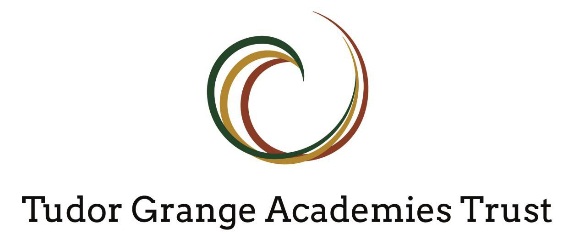 Safeguarding Support Assistant (term time plus 3 weeks)Job DescriptionCore PurposeCore PurposeCore PurposeTo ensure the safety and wellbeing of all students at the AcademyTo ensure the safety and wellbeing of all students at the AcademyTo ensure the safety and wellbeing of all students at the AcademySpecific tasksSpecific tasksSpecific tasksTo undertake relevant safeguarding training to Designated Safeguarding Lead level (if not already completed)To respond appropriately to incoming concerns or disclosures regarding a child’s wellbeing as and when this happens To monitor ongoing safeguarding concerns and take appropriate actionTo maintain clear, accurate and up to date safeguarding records and ensure all actions are logged accordinglyTo assist in the completion and co-ordination of referrals, arranging action and reviewing services for children and familiesTo liaise with staff at the Academy in matters relating to the wellbeing of studentsTo liaise with social workers, health professionals, family support workers, police and other external servicesTo attend key safeguarding meetings and represent the academy in providing an overview of relevant children on roll, and to offer an informed recommendation as part of the safeguarding process   To contribute to staff training on safeguarding, as part of the achievement support teamTo support the development of safeguarding policies, practices and proceduresTo liaise with and support the DSL’s and Deputy DSL, as reasonably requestedTo work in accordance with the aims and policies of the AcademyTo undertake relevant safeguarding training to Designated Safeguarding Lead level (if not already completed)To respond appropriately to incoming concerns or disclosures regarding a child’s wellbeing as and when this happens To monitor ongoing safeguarding concerns and take appropriate actionTo maintain clear, accurate and up to date safeguarding records and ensure all actions are logged accordinglyTo assist in the completion and co-ordination of referrals, arranging action and reviewing services for children and familiesTo liaise with staff at the Academy in matters relating to the wellbeing of studentsTo liaise with social workers, health professionals, family support workers, police and other external servicesTo attend key safeguarding meetings and represent the academy in providing an overview of relevant children on roll, and to offer an informed recommendation as part of the safeguarding process   To contribute to staff training on safeguarding, as part of the achievement support teamTo support the development of safeguarding policies, practices and proceduresTo liaise with and support the DSL’s and Deputy DSL, as reasonably requestedTo work in accordance with the aims and policies of the AcademyTo undertake relevant safeguarding training to Designated Safeguarding Lead level (if not already completed)To respond appropriately to incoming concerns or disclosures regarding a child’s wellbeing as and when this happens To monitor ongoing safeguarding concerns and take appropriate actionTo maintain clear, accurate and up to date safeguarding records and ensure all actions are logged accordinglyTo assist in the completion and co-ordination of referrals, arranging action and reviewing services for children and familiesTo liaise with staff at the Academy in matters relating to the wellbeing of studentsTo liaise with social workers, health professionals, family support workers, police and other external servicesTo attend key safeguarding meetings and represent the academy in providing an overview of relevant children on roll, and to offer an informed recommendation as part of the safeguarding process   To contribute to staff training on safeguarding, as part of the achievement support teamTo support the development of safeguarding policies, practices and proceduresTo liaise with and support the DSL’s and Deputy DSL, as reasonably requestedTo work in accordance with the aims and policies of the AcademyQualification, knowledge and skills Qualification, knowledge and skills Qualification, knowledge and skills Up to date safeguarding training to Designated Safeguarding Lead level An understanding of the thresholds that exist within Children’s Social CareAn awareness of the key legislation that informs safeguarding practice in education  Excellent communication skillsVery good literacy skillsEffective use of ICT and other specialist equipment/resourcesAbility to relate well to children of all ages, their families and professionalsWork constructively as part of a team, understanding school roles and responsibilities and your own position within theseFull driving licence (desirable)Up to date safeguarding training to Designated Safeguarding Lead level An understanding of the thresholds that exist within Children’s Social CareAn awareness of the key legislation that informs safeguarding practice in education  Excellent communication skillsVery good literacy skillsEffective use of ICT and other specialist equipment/resourcesAbility to relate well to children of all ages, their families and professionalsWork constructively as part of a team, understanding school roles and responsibilities and your own position within theseFull driving licence (desirable)Up to date safeguarding training to Designated Safeguarding Lead level An understanding of the thresholds that exist within Children’s Social CareAn awareness of the key legislation that informs safeguarding practice in education  Excellent communication skillsVery good literacy skillsEffective use of ICT and other specialist equipment/resourcesAbility to relate well to children of all ages, their families and professionalsWork constructively as part of a team, understanding school roles and responsibilities and your own position within theseFull driving licence (desirable)Line Manager:Rachael Mann Rachael Mann 